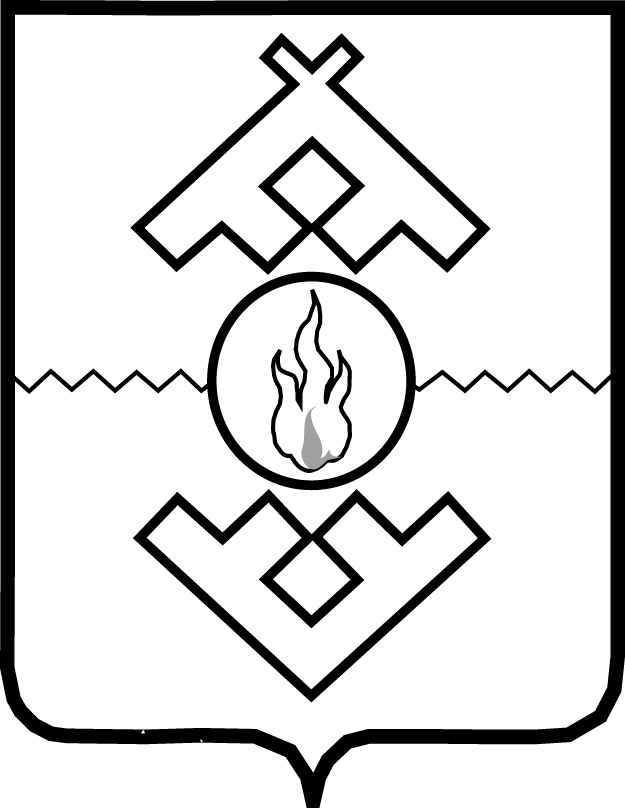 Департамент здравоохранения,труда и социальной защиты населенияНенецкого автономного округаприказот __ сентября 2019 г. № __г. Нарьян-МарО внесении изменения в пункт 3 Должностных обязанностей лица, ответственного за организацию обработки персональных данных в Департаменте здравоохранения, труда и социальной защиты населения Ненецкого автономного округаВ соответствии с постановлением Правительства Российской Федерации от 21.03.2012 № 211 «Об утверждении перечня мер, направленных на обеспечение выполнения обязанностей, предусмотренных Федеральным законом «О персональных данных» и принятыми в соответствии с ним нормативными правовыми актами, операторами, являющимися государственными или муниципальными органами», в целях приведения законодательства Ненецкого автономного округа в соответствие с федеральным законодательством, ПРИКАЗЫВАЮ:1. Внести в пункт 3 Должностных обязанностей лица, ответственного за организацию обработки персональных данных в Департаменте здравоохранения, труда и социальной защиты населения Ненецкого автономного округа, утвержденных приказом Департамента здравоохранения, труда и социальной защиты населения Ненецкого автономного округа от 06.06.2017 № 45, изменение, изложив его в следующей редакции:«3. Лицо, ответственное за организацию обработки персональных данных в Департаменте, назначается руководителем Департамента из числа государственных служащих и (или) работников Департамента, замещающих должности, не являющиеся должностями государственной гражданской службы Российской Федерации, на основании трудового договора.».2. Настоящий приказ вступает в силу со дня его официального опубликования.Руководитель Департамента здравоохранения, труда и социальной защиты населения Ненецкого автономного округа                                                      С.А. СвиридовПояснительная запискак проекту приказа Департаментам здравоохранения, труда и социальной защиты населения Ненецкого автономного округа «О внесении изменения в пункт 3 Должностных обязанностей лица, ответственного за организацию обработки персональных данных в Департаменте здравоохранения, труда и социальной защиты населения Ненецкого автономного округа»Постановлением Правительства РФ от 15.04.2019 № 454 «О внесении изменения в перечень мер, направленных на обеспечение выполнения обязанностей, предусмотренных Федеральным законом «О персональных данных» и принятыми в соответствии с ним нормативными  правовыми актами, операторами, являющимися государственными или муниципальными органами» расширен перечень лиц, которые могут назначаться ответственными за организацию обработки персональных данных в государственном или муниципальном органе.В частности, в перечень включены работники государственного или муниципального органа, замещающие должности, не являющиеся должностями государственной гражданской службы Российской Федерации  или муниципальной службы, на основании трудового договора.Проектом предлагается пункт 3 Должностных обязанностей лица, ответственного за организацию обработки персональных данных в Департаменте здравоохранения, труда и социальной защиты населения Ненецкого автономного округа, утвержденных приказом Департамента здравоохранения, труда и социальной защиты населения Ненецкого автономного округа от 06.06.2017 № 45 «Об обработке персональных данных в Департаменте здравоохранения, труда и социальной защиты населения Ненецкого автономного округа» привести в соответствие с вышеуказанными изменениями.